GULBENES NOVADA DOMES LĒMUMSGulbenēPar grozījumu Gulbenes novada domes 2022.gada 29.septembra lēmumā “Par mēnešalgas noteikšanu novada izglītības iestāžu vadītājiem no 2022.gada 1.septembra līdz 2023.gada 31.augustam”Gulbenes novada dome 2022.gada 29.septembra sēdē pieņēma lēmumu Nr. GND/2022/950 “Par mēnešalgas noteikšanu novada izglītības iestāžu vadītājiem no 2022.gada 1.septembra līdz 2023.gada 31.augustam” (protokols Nr.19; 119.p.), kurā tika apstiprināta Gulbenes novada pašvaldības izglītības iestāžu vadītāju amatalga mēnesī no 2022.gada 1.septembra līdz 2023.gada 31.augustamLai izpildītu pedagogu beztermiņa streika vienošanos, valdība ir piešķīrusi papildu finansējumu pedagogu darba samaksai un valsts sociālās apdrošināšanas obligātajām iemaksām sākot ar 2023.gada 1.janvāri, kā arī ir veikti grozījumi Ministru kabineta 2022.gada 21.jūnija noteikumos Nr.376 "Kārtība, kādā aprēķina un sadala valsts budžeta mērķdotāciju pedagogu darba samaksai pašvaldību vispārējās izglītības iestādēs un valsts augstskolu vispārējās vidējās izglītības iestādēs". Grozījumi veikti arī Ministru kabineta 2016.gada 5.jūlija noteikumos Nr. 445 "Pedagogu darba samaksas noteikumi", nosakot, ka ir paaugstināta mēneša darba algas likme pirmsskolas izglītības pedagogiem līdz 1070 EUR par likmi, kā rezultātā izveidojas situācija, ka pirmsskolas pedagoga darba samaksa ir lielāka par pirmsskolas izglītības iestādes vadītāja vietnieka darba samaksu, kas ir noteikta 80 % apmērā no vadītāja darba samaksas. Līdz ar to ir nepieciešams veikt grozījumu augstāk minētajā domes pieņemtajā lēmumā. Pamatojoties uz Pašvaldību likuma 4.panta pirmās daļas 4.punktu, kas nosaka, ka viena no pašvaldības autonomajām funkcijām ir gādāt par iedzīvotāju izglītību, tostarp nodrošināt iespēju iegūt obligāto izglītību un gādāt par pirmsskolas izglītības, vidējās izglītības, profesionālās ievirzes izglītības, interešu izglītības un pieaugušo izglītības pieejamību, Ministru kabineta 2016.gada 5.jūlija noteikumiem Nr.445 „Pedagogu darba samaksas noteikumi”, Gulbenes novada domes 2022.gada 31.augusta noteikumiem Nr. GND/IEK/2022/24 “Valsts budžeta mērķdotācijas un pašvaldības budžeta finansējuma sadales kārtība Gulbenes novada pašvaldības dibinātajās izglītības iestādēs” un Valsts budžeta mērķdotācijas un pašvaldības budžeta finansējuma sadales komisijas 2023.gada 12.janvāra lēmumu (protokols Nr.1), atklāti balsojot: ar __ balsīm "Par" (), "Pret" – (), "Atturas" – (), Gulbenes novada dome NOLEMJ:IZDARĪT grozījumu Gulbenes novada domes 2022.gada 29.septembra lēmumā Nr.GND/2022/950  “Par mēnešalgas noteikšanu novada izglītības iestāžu vadītājiem no 2022.gada 1.septembra līdz 2023.gada 31.augustam” (protokols Nr.19; 119.p.) un izteikt lēmuma pielikumu jaunā redakcijā (pielikumā).Gulbenes novada domes priekšsēdētājs				         A.CaunītisSagatavoja: G.Upīte, D.Kablukova, L.Priedeslaipa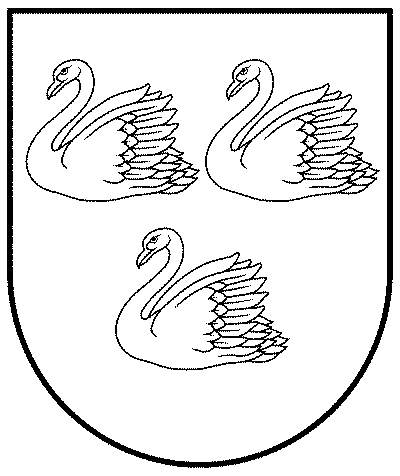 GULBENES NOVADA PAŠVALDĪBAReģ.Nr.90009116327Ābeļu iela 2, Gulbene, Gulbenes nov., LV-4401Tālrunis 64497710, mob.26595362, e-pasts; dome@gulbene.lv, www.gulbene.lv2023.gada ___.janvārī                     Nr. GND/2023/____                     (protokols Nr.__; ___.p.)